Niveau 2                 Défi 1 		Aide 1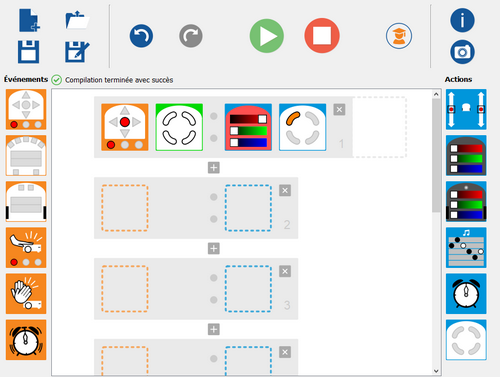 Niveau 2         Défi 1 		Aide 2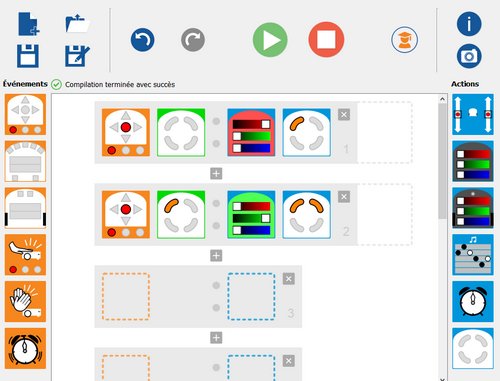 Niveau 2     Défi 1 		Aide 3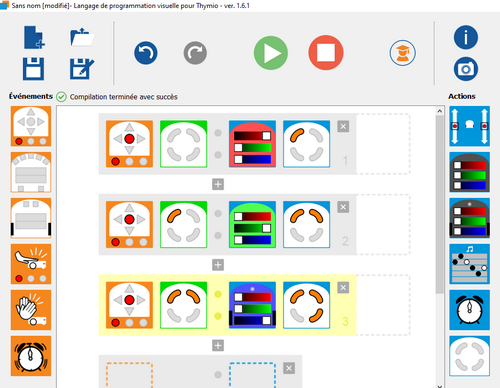 Niveau 2                 Défi 2 		Aide 1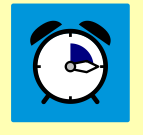 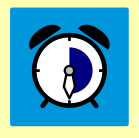 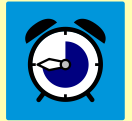 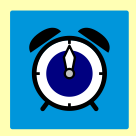        L’action dure 1 s              L’action dure 2 s            L’action dure 3 s          L’action dure 4 sNiveau 2                 Défi 2 		Aide 2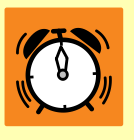 Évènement : A la fin du temps défini, l’action s’arrêteNiveau 2                 Défi 2 		Aide 3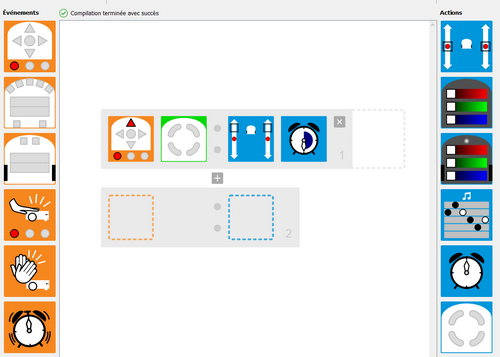 Niveau 2                 Défi 3 		Aide 1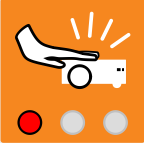 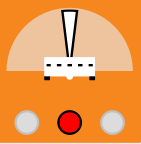 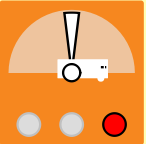 Niveau 2                 Défi 3 		Aide 2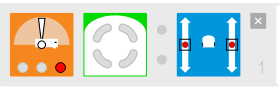 Niveau 2                 Défi 3 		Aide 3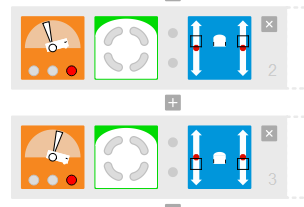 Niveau 2                 Défi 4 		Aide 1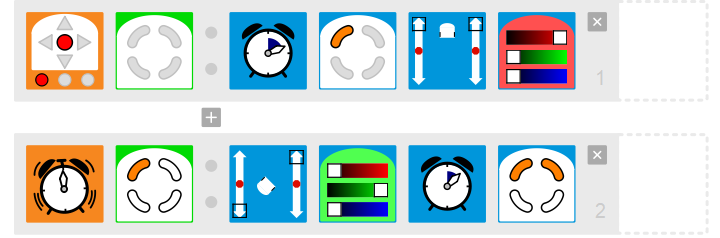 Niveau 2                 Défi 4 		Aide 2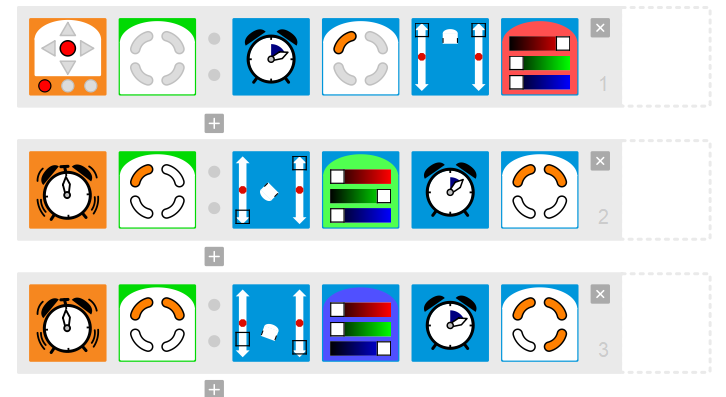 Niveau 2                 Défi 4 		Aide 3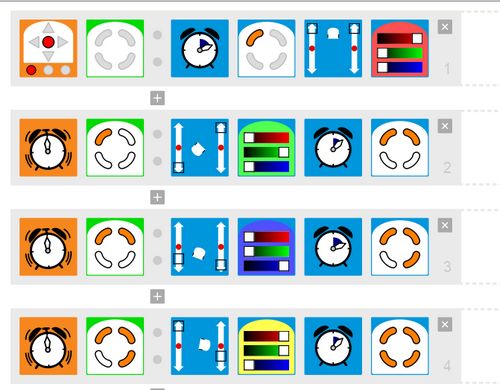 niveau 2                          Correction des défis niveau 2  Défi 1 : le bouton aux 5 couleurs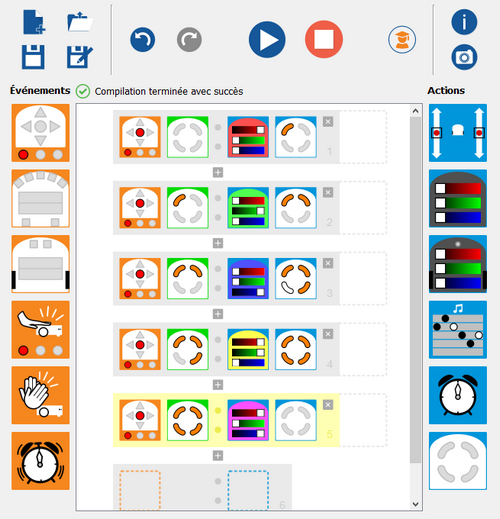 niveau 2  Défi 2 : Les fléchettes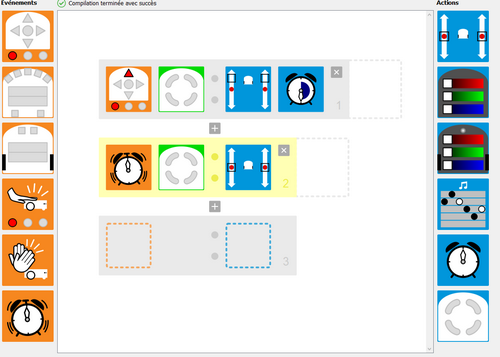 niveau 2  Défi 3 : L’équilibriste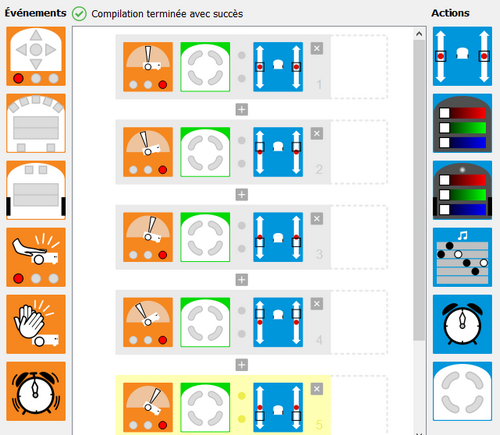 Niveau 2	Défi 4 : Le danseur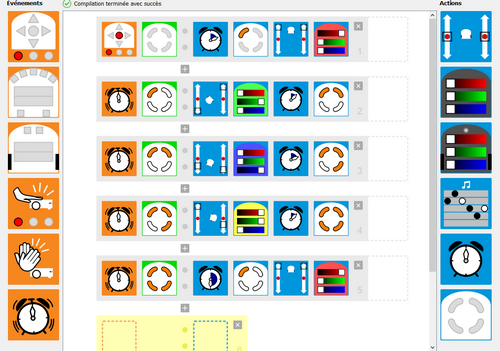 Niveau 2	Défi 5 : Le bulldozer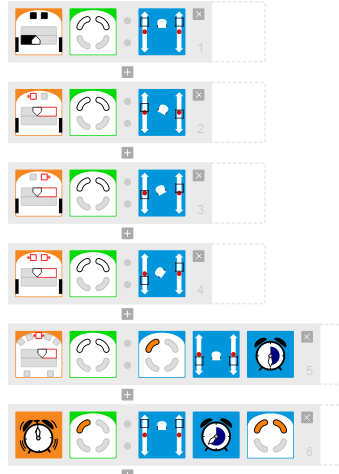 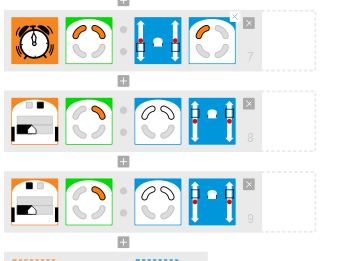 